DOSSIER DE CANDIDATUREAppel à projets 2017CULTURE – SANTE / HANDICAPEN NORMANDIEPARTENARIAT ARS DE NORMANDIE - DRAC DE NORMANDIE– REGION NORMANDIECONSEIL DEPARTEMENTAL DE LA SEINE-MARITIME – CONSEIL DEPARTEMANTAL DE L’EURE – FONDS CAISSE D’EPARGNE NORMANDIE POUR L’INITIATIVE SOLIDAIRE–INTITULE DU PROJET D’ACTION CULTURELLE :En direction de (cochez au choix) : Personnes hospitalisées 	 Personnes âgées 		 Personnes en situation de handicapNouveau projet annuel ou pluriannuel(en prévision de la saison 2017 – 2018) :			 Oui                    NONPoursuite d’un projet pluriannuel en cours(à condition de la présentation d’un bilan n-1) :		 Oui                  	 NONPartenaire sanitaire et/ou médico-social (nom complet de la structure et localisation):Partenaire culturel (nom complet de la structure et localisation) :Autre(s) partenaire(s) associé(s) à l’action (nom complet de la structure et localisation :Montant total de la subvention demandée 2017 :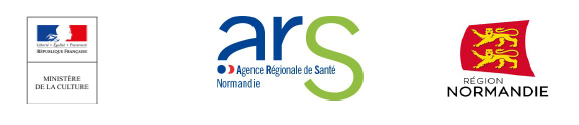 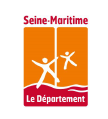 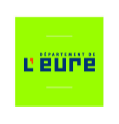 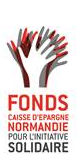 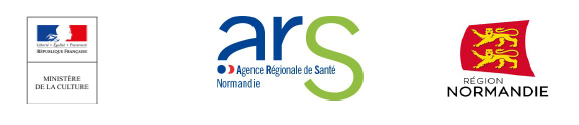 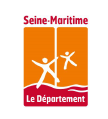 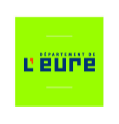 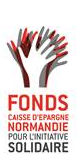 Le dossier, dûment complété avec le partenaire culturel, doit être transmis par la structure sanitaire et/ou médico-sociale (porteur du projet), envoyé sous format pdf avec la page comportant les signatures scannées dans un même courriel, en mentionnant dans l’objet du message le nom de la structure d’où émane le projet à :isabelle.aube@ars.sante.fr (avec une version papier par voie postale à l’ARS de Normandie, Espace Claude Monet, 2  place Jean Nouzille, 14 000 Caen)julie.leroi@normandie.freac-dc.drac.normandie@culture.gouv.frnathalie.ponthieux@seinemaritime.fr (uniquement pour les structures médico-sociales concernées sur le territoire de la Seine-Maritime)ada.wujek@eure.fr (uniquement pour les structures médico-sociales concernées sur le territoire de l’Eure).Cf. liste des structures dans le cahier des charges Culture-Santé / Handicap 2017.La structure sanitaire ou médico-socialeLa structure culturellepour une demande d’aide à sa mise en place en 2017/2018 RAPPEL DE L’INTITULE DU PROJET :TERRITOIRE DE REALISATION (quartier, commune, EPCI, département…) :RAPPEL DU PUBLIC VISE Personnes hospitalisées 	 Personnes âgées 		 Personnes en situation de handicap                                                                                                                     (Précisez) : Jeunes  AdultesDiscipline(s) artistique(s) concernée(s) :Objectifs communs et partagés par les partenaires : ---Â quel enjeu répond ce projet ?Présentation synthétique du projet :Durée du projet envisagée :  	  1 an maximum (précisez) :				  pluri-annuel (précisez) : 	 2 ans								 3 ans maximumPublic bénéficiaire :Calendrier prévisionnel du projet :    Nombre total d'interventions culturelles et/ou artistiques :  Nombre de jours, précisez : Nombre d’heures, précisez : POUR LA STRUCTURE SANITAIRE ET/OU MEDICO-SOCIALE  Dans quel contexte s’inscrit le projet (en référence au projet d’établissement, de vie, de service…) ?Quel(s) est/sont le(s) service(s) mobilisé(s) ?En quoi le projet entre-t-il en cohérence avec les projets individuels des bénéficiaires ? POUR LE PARTENAIRE CULTUREL:Qui sont les intervenants culturels et artistiques (noms, prénoms et rôles dans le projet) / , joindre si possible CV avec références :Quelles sont les modalités de médiation culturelle et/ou artistiques envisagées pour répondre au contexte présentée par la structure sanitaire et/ou médico-sociale ?Note synthétique d’intention artistique et ou culturelle (précisez) : BUDGET Prévisionnel La subvention Culture-Santé / Handicap est attribuée pour réaliser le projet d’action culturelle présentée dans ce dossier de candidature. Elle ne doit pas couvrir les frais de fonctionnement de la structure sanitaire ou médico-sociale ni ceux de la structure culturelle partenaire. Si l’action retenue et aidée n’est pas réalisée, la subvention octroyée devra être restituée aux partenaires financeurs concernés.La subvention demandée de ……………€  représente ..… % du total des produits(Ne pas indiquer les centimes d'euros). VALORISATION DES CHARGES INDIRECTES AFFECTEES A L'ACTIONLes moyens humains et structurels mis en place par l’établissement sanitaire et/ou médico-social ou par le partenaire culturel peuvent être valorisés dans le budget.Est-il prévu une participation financière des bénéficiaires (ou du public visé) du projet ?Quelles sont les pratiques tarifaires appliquées (gratuité, tarifs modulés, barème, prix unique, etc) ?Autres observations sur le budget prévisionnel de l'opération :Tableau budgétaire Le total des charges doit être égal au total des produits.Taux horaire indicatif minimum de 50 €/heure (TTC) CONTRIBUTIONS VOLONTAIRES PRIS EN CHARGE PAR LA STRUCTURE DE SANTE ET/OU CULTURELLEL'attention du demandeur est appelée sur le fait que les indications sur les financements demandés auprès d'autres financeurs publics valent déclaration sur l'honneur et tiennent lieu de justificatifs. Aucun document complémentaire ne sera demandé au moment du paiement si cette partie est complétée en indiquant les autres services et collectivités sollicitées. Le bilan devra faire figurer la réalité des montants reçus.PIECES ADMINISTRATIVES À FOURNIR (OBLIGATOIRE)Pour la structure sanitaire, médico-sociale et la structure culturelle :Le RIB L’avis de situation au répertoire SIRENEPour la structure culturelle uniquement :Les statuts et  la liste des membres du bureaule compte-rendu d'activités n-1les comptes  certifiés n-1le rapport du commissaire aux comptesANNEXE 1(à retourner impérativement aux partenaires)Bilan du projet 2016Public(s) / Services visé(s):---Rappel des ObjectifsDescription synthétique :Nom du ou des intervenant(s) :---Lieu(x) de mise en place :---Les différentes étapes calendaires :-----Temps d’intervention / réalisation du projet  (volume horaire, temps d’animation, coordination du projet…) :Valorisation du projet (Communication, traces ecrites, autres…)---Bilan qualitatifBilan quantitatifBudget realiséDépenses						Recettes1Partenaires du projetPartenaires du projetPartenaires du projet1-11-1Présentation de la structure sanitaire ou médico-sociale (1)Présentation de la structure sanitaire ou médico-sociale (1)Nom de la structure sanitaire ou médico–sociale :Nom de la structure sanitaire ou médico–sociale :Nom de la structure sanitaire ou médico–sociale :Nom de la structure médico-sociale gestionnaire :Adresse complète:Adresse complète:Adresse complète:Adresse complète :CP  et Ville :CP  et Ville :CP  et Ville :CO et VilleCourriel :Courriel :Courriel :Courriel :Site internet :Site internet :Site internet :Site internet :Directeur de la structure sanitaire et/ou médico-sociale :Directeur de la structure sanitaire et/ou médico-sociale :Directeur de la structure sanitaire et/ou médico-sociale :Président de la structure gestionnaire médico-sociale :Raison sociale (Statut juridique) : Capacité (nombre de lits et de places) :Type d’activités :N°SIRET (obligatoire) :N° FINESS :RIB (obligatoire) : Personne en charge du projet :Fonction dans la structure :Tél :                                                  Courriel :1-21-2Présentation de la structure culturellePrésentation de la structure culturellePrésentation de la structure culturellePrésentation de la structure culturelleLe partenaire culturel est une personne morale engagée dans des projets culturels en Normandie.Il est reconnu pour son travail de création, de diffusion, de médiation, artistiques et culturelles ou de valorisation des patrimoines.Il est soutenu à ce titre, ponctuellement ou régulièrement, par le Ministère de la Culture et par la Région.Il développe un projet artistique et culturel dans lequel cette action culturelle trouve sa place.Le partenaire culturel est une personne morale engagée dans des projets culturels en Normandie.Il est reconnu pour son travail de création, de diffusion, de médiation, artistiques et culturelles ou de valorisation des patrimoines.Il est soutenu à ce titre, ponctuellement ou régulièrement, par le Ministère de la Culture et par la Région.Il développe un projet artistique et culturel dans lequel cette action culturelle trouve sa place.Indiquez le nom complet de votre structure et son sigle :Indiquez la catégorie de structure de laquelle elle relève :Les responsables de la structure:Président :Directeur :Raison sociale :Identification du référent désigné pour suivre le projet :Fonction dans la structure culturelle :Tél :                            Courriel :Adresse complète de la structure :Adresse complète de la structure :Adresse complète de la structure :Adresse complète de la structure :CP :Ville :Courriel:Site internet : SIRET (obligatoire) : Numéro de la licence entrepreneur du spectacle : Date de validité de la licence : 1-31-3Autre(s) partenaire(s) du projet (facultatif) (2)Nom  de la structure :                                                                                  Nom du directeur :Nom  de la structure :                                                                                  Nom du directeur :Coordonnées de la structure : Coordonnées de la structure : Identification de la personne en charge du projet :Identification de la personne en charge du projet :Nom  de la structure :                                                                                   Nom du directeur :Nom  de la structure :                                                                                   Nom du directeur :Coordonnées de la structure : Coordonnées de la structure : Identification de la personne en charge du projet :Identification de la personne en charge du projet :Déclaration sur l'honneurCode pénal - articles 441-6 et 441-7 - Livre IV : délits contre l’ÉtatJe soussigné(e),MmeM.MmeMmeMNom, Prénom :Nom, PrénomDirecteur (trice)Président(e)De la structure sanitaire et/ou médico-sociale De la structure gestionnaire médico-socialeSIRET :RIB (à fournir)SIGNATURES DU/DE LA PRESIDENT(E) /Et DU DIRECTEUR(TRICE)OBLIGATOIREAPPOSER LE CACHET ICI ▲SIGNATURES DU/DE LA PRESIDENT(E) /Et DU DIRECTEUR(TRICE)OBLIGATOIREAPPOSER LE CACHET ICI ▲Je soussigné(e),Je soussigné(e),Je soussigné(e),MmeMMmeMmeMPrénom, Nom :Prénom, Nom :Prénom, Nom :Prénom, Nom :Prénom, Nom :Prénom, Nom :Président(e)Président(e)Directeur (trice)Directeur (trice)Directeur (trice)Directeur (trice)SIRET :SIRET :SIGNATURE DU / DE LA PRESIDENT(E) / DIRECTEUR(TRICE)OBLIGATOIREAPPOSER LE CACHET ICI ▲SIGNATURE DU / DE LA PRESIDENT(E) / DIRECTEUR(TRICE)OBLIGATOIREAPPOSER LE CACHET ICI ▲certifie que l'association / structure est régulièrement déclarée et inscrite dans le cadre réglementaire en vigueur dans la discipline artistique concernée. certifie que l'association / structure est régulièrement déclarée et inscrite dans le cadre réglementaire en vigueur dans la discipline artistique concernée. certifie que l'association / structure est régulièrement déclarée et inscrite dans le cadre réglementaire en vigueur dans la discipline artistique concernée. certifie que l'association / structure est régulièrement déclarée et inscrite dans le cadre réglementaire en vigueur dans la discipline artistique concernée. certifie que l'association / structure est régulièrement déclarée et inscrite dans le cadre réglementaire en vigueur dans la discipline artistique concernée. certifie que l’association/structure est en règle de l’ensemble des déclarations sociales et fiscales et des cotisations et paiements correspondantscertifie que l’association/structure est en règle de l’ensemble des déclarations sociales et fiscales et des cotisations et paiements correspondantscertifie que l’association/structure est en règle de l’ensemble des déclarations sociales et fiscales et des cotisations et paiements correspondantscertifie que l’association/structure est en règle de l’ensemble des déclarations sociales et fiscales et des cotisations et paiements correspondantsprécise que cette subvention, si elle est accordée, devra être versée au compte bancaire de l’association (RIB A FOURNIR)précise que cette subvention, si elle est accordée, devra être versée au compte bancaire de l’association (RIB A FOURNIR)précise que cette subvention, si elle est accordée, devra être versée au compte bancaire de l’association (RIB A FOURNIR)Code banque :Code guichet :Numéro de compte :clé RIB :Code banque :Code guichet :Numéro de compte :clé RIB :2Présentation du projet d’action culturellePrésentation du projet d’action culturelleNombre de personnes directement impliquées par le projet :De quel service ? :Nombre de personnes touchées indirectement (familles, usagers, personnels …) :de quelle manière ?Nombre de publics autres (habitants, scolaires…) :de quelle manière ?Action(s) prévue(s)Période de réalisation (jour, mois…)Lieu(x) d’intervention   Description détaillée du projet Quelles sont les modalités d’accompagnement et/ou d’encadrement pour la mise en place du projet ?Comment est envisagé  le rayonnement du projet dans la structure sanitaire et/ou médico-sociale et sur son territoire?Une dimension numérique du projet est-elle envisagée?  Oui                  NonSi oui, laquelle ? (Restitutions : captation sonore ou vidéo, Web doc, applications smartphones, vidéos en ligne, installations interactives, prototype 3D... ) :Rémunération d'artistes et professionnels de la culture (cachets, honoraires…) €Déplacements, missions (frais d’hébergement, de bouche) €Achat de matières et fournitures€Locations, entretien et réparation – Assurance (frais généraux techniques et logistiques…)€Publicité, publication (communication et édition diverses…)€Montant total  global €CHARGES MontantCHARGES DIRECTESPRODUITS MontantRESSOURCES DIRECTES60 – Achats de marchandises, prestations de servicesAchats matières et fournitures Autres fournitures70 – Vente de produits finis, Prestations de services74- Subventions 61 - Services extérieursLocations - Entretien et réparation - Assurance Subvention 2017Culture-Santé / Handicap Documentation62 - Autres services extérieurs Rémunérations d’artistes et professionnels de la culture intermédiaires et honoraires… *) :Publicité, publication (communication et Edition etc.) : Déplacements, missions :Services bancaires, autresCollectivités territoriales (à préciser…)63 - Impôts et taxesImpôts et taxes sur rémunération :Autres impôts et taxes Organismes sociaux (détailler) :63 - Impôts et taxesImpôts et taxes sur rémunération :Autres impôts et taxes Fonds européens:64- Charges de personnel Rémunération des personnels :Charges sociales :Autres établissements publics :64- Charges de personnel Rémunération des personnels :Charges sociales :Autres établissements publics :Autres charges de personnel :Aides privéesTOTAL DES CHARGESTOTAL DES PRODUITS86- Emplois des contributions volontaires en nature Contributions volontaires en natureSecours en nature BénévolatMise à disposition gratuite de biens et prestations Prestations en naturePersonnel bénévole Dons en natureNom du référent-rédacteurDate de rédactionPièce(s) jointe(s)INTITULE DU PROJETTERRITOIRE CONCERNEDomaine(s) artistiques et/ou culturelsStructure sanitaire et/ou médico-socialeStructure(s) culturelle(s) Convention de partenariat  Oui      (à fournir)                                 NonObjectifs poursuivisActions/résultatsPoints positifsPoints négatifsDateAteliers, rencontres…NombrePublics impliquésNombre PublicstouchésNombre Total(obligatoire)ChargesCoût TTCChargesCoût TTCRémunération Artistes…Subvention(s) Culture-Santé / Handicap (à préciser)Frais déplacementStructure sanitaire ou médico-sociale (fonds propres)Structure culturelle (fonds propres)Fournitures, communicationCollectivité territoriale…Frais de RéceptionVilleCoordination du projet (etc.)Autres partenairesTotalTotal